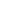 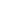 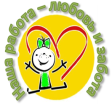 Муниципальное дошкольное образовательное учреждение детский сад №14